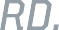 For hard-hitting performance against tough game and even tougher conditions, choose the Savage      110 Bear Hunter. Its AccuFit™ system lets shooters easily customize the length-of-pull and comb height for a personalized fit, while the user-adjustable AccuTrigger™ offers a crisp, clean pull and prevents the firearm from discharging if jarred or dropped. Together with the AccuStock™ which cradles the actionthree-dimensionally along its entire length, the 110 Bear Hunter provides the fit and function of a custom rifle—right out of the box. Its 23-inch stainless steel fluted barrel is button-rifled, fitted with an adjustable muzzle brake and held within a Mossy Oak® Break-Up Country synthetic stock.FEATURES:AccuFit system lets shooters quickly adjust comb height and length-of-pullUser-adjustable AccuTriggerAccuStock rail system secures the action three-dimensionally along its entire lengthMossy Oak Break-Up Country synthetic stock23-inch, stainless steel barrel with straight fluting and button riflingAdjustable muzzle brakeHinged floorplate magazineSoft grip fore-end and pistol grip surfacesNew Model 110 design and ergonomics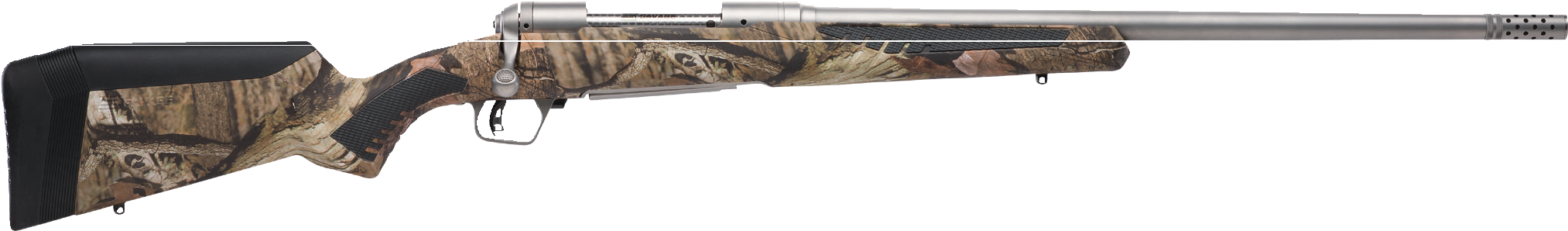 savagearms.com	Copyright © 2017 Vista OutdoorMANUFACTURERSAVAGE ARMSIMPORTERN/AACTION TYPEBOLTFINISHMATTE STAINLESS STEELRIFLING1 IN 10” OR 1 IN 12”SIGHTSNONETRIGGER PULL WEIGHT2.5 LBS. – 6 LBS.STOCKMOSSY OAK BREAK-UP COUNTRY ACCUSTOCKACCESSORIESCOMB HEIGHT INSERTS AND LENGTH OF PULL INSERTSOVERALL LENGTH42.5” - 44.125”WEIGHT7.5 - 8.39 LBS.DROP AT COMB1.10 - 0.30”PART NO.CALIBERTWIST RATEBARREL LENGTHCAPACITYUPCMSRP57045300 WSM1 IN 10”232+10-11356-57045-1$99957046338 FEDERAL1 IN 10”232+10-11356-57046-8$99957069300 WIN. MAG.1 IN 10”232+10-11356-57069-7$99957070338 WIN. MAG.1 IN 10”232+10-11356-57070-3$99957047375 RUGER1 IN 12”232+10-11356-57047-5$999